Vår saksbehandler: Olav ReiersenE-post: olav.reiersen@utdanningsdirektoratet.noVår dato:22.04.2013Vår referanse:2013/207Deres dato:Deres referanse: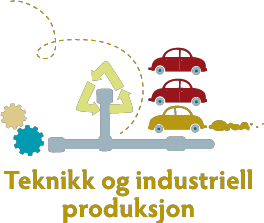 Referat fra møte 2-2013 i Faglig råd for teknikk og industriell produksjon.Sted Thon Arena Hotel, Lillestrøm18. og 19. april 201318. april ble sakene 16, 17, 18, 20, 22 og 27 behandlet. De øvrige sakene ble behandlet 19. aprilReferent: Olav ReiersenSak 16-13 Godkjenning av innkallingGodkjentSak 17-13 Referat fra møte 1-2013GodkjentSak 18-13 FokusområderInnspill fra de to nedsatte arbeidsgruppene.InternasjonaliseringLiv Christiansen informerte om møtet i ECVET-arbeidsgruppen, hvor hun er representant for de faglige rådene, som ble avholdt denne uken. Tema var mandat og fremdrift. ECVET er et system som poengsetter fagutdanning og deler av slik utdanning. Normalt vil 60 poeng tilsvare ett opplæringsår.Det vil bli arrangert et oppstartsseminar for dette arbeidet 3. juni. Rådet kan delta med to medlemmer, men organisasjonene er også invitert.Sekretæren sender medlemmene egen informasjon om dette.TilbudsstrukturenHer ble spørsmålet om differensiering av opplæringen, nivådelingTone Belsby presenterte arbeidsgruppens forslag til fokusområder: Arbeidsgruppens forslag til fokusområder for 2013:Gjennomgående dokumentasjonKunnskapsdepartementet har bedt Utdanningsdirektoratet (UDIR) om at forslag om forskriftsregulering av krav til gjennomgående dokumentasjon i utdanningsprogrammene Elektrofag, Teknikk og industriell produksjon (TIP) og Bygg- og anleggsteknikk sendes på høring.Følge opp arbeidet samt være delaktig i utarbeidelsen av nasjonale formularer for de aktuelle utdanningsprogrammene.VG2 IndustriteknologiI løpet av 4-årsperioden skal rådet gå igjennom alle læreplanene innen utdanningsprogrammet. Det vil bli nedsatt arbeidsgrupper, i første omgang, på Vg2-nivå. Vg2 Industriteknologi vil være fokusområde 2013. Det er kommet signaler fra flere hold om den store bredden på Vg2-løpet.Utstyrssituasjonen i skolenTilgang på nytt oppdatert utstyr er svært ulik på skolene og til dels mangelfull. Dette tilsier større behov for mer forpliktende samarbeid med lokalt næringsliv.VekslingsmodellenUtprøving av vekslingsmodell i Oppland (veksling mellom skole og bedrift i løpet av det 4-årige løpet)Mismatch mellom læreplasser og tilgang til søkereBe UDIR fremskaffe statistikk på dette området.VedtakSaken tas opp på møtet i juni og ses i forbindelse med utredningsredegjørelsene og oppfølgingen av stortingsmeldingen.Sak 19-13 Høring - inntak til videregående opplæring	Det forelå et utkast til uttalelse. Det ble foreslått å stryke kulepunkt 2 i forslaget, men det fikk ikke støtte av møtedeltakerne.VedtakFRTIP ser positivt på denne revisjonen og støtter at det innføres et nytt kapittel i forskriften om formidling av lærlinger og lærekandidater.FRTIP støtter at det så tydelig står at søkere må ha bestått fagene innenfor programområdet på Vg2 for å kunne formidles (§ 64-1).FRTIP støtter at fylkeskommunen kan godkjenne lærekontrakter som inneholder en annen organisering enn den opplæringsordningen som er fastsatt for faget (§64A-6).FRTIP støtter formuleringen i § 6AA-6 d), som vi tolker som et bidrag til å få TAF-tilbud regulert i forskriften.FRTIP ønsker en styrking av § 6A-8 som gir rett til opplæring til elever som ikke får tildelt læreplass. Vi mener fylkeskommunen skal pålegges å få på plass et tilbud til elever innen utgangen av august. Det bør også være et klart krav om omfang. Dette innspillet har sin bakgrunn i at vi kjenner til at det hender at elever går uvirksomme i lang tid utover høsten før tilbud er på plass, med de negative konsekvensene det kan ha. I tillegg hender det at tilbud som er startet sent får et omfang kortere enn et skoleår.Sak 20-13 FylkesbesøketArbeidsgruppen som har jobbet med fylkesbesøket presenterte planen:Fylkesbesøket går til Nordland. Vi reiser med ankomst Bodø til lunsj 2. september. Ettermiddagen er avsatt til møte med fylkeskommunen. Tirsdag blir det to bedriftsbesøk. Ombordstigning på Hurtigruten med rådsmøte og omvisning for å se på motormann- og matrosfaget. Ankomst Tromsø onsdag 4. september kl. 14.30. Fly hjem.Per Christian kontakter Hurtigruten for å avtale omvisning og samtale med instruktører og lærlinger. Sekretæren sender medlemmene forespørsel om bindende påmelding.Sak 21-13 Høring – obligatorisk gjennomføring av LærlingeundersøkelsenEllen innledet. VedtakFaglig råd for teknikk og industriell produksjon støtter at lærlingeundersøkelsen blir obligatorisk.Sak 22-13 Klagenemnd i låsesmedfagetDisse er foreslått av Foreningen Norske Låsesmeder:Odd Møller med varamann Geir Nyhus Terje Krogstad med varamann Knut KildahlStein Bugten med varamann Per BugtenI tillegg har vi et forslag på Trond Brekke, Etterstad videregående skole, Utdanningsforbundet. Ellen vil foreslå en lærer på Etterstad som er låsesmed som vararepresentantVedtakFRTIP ønsker at klagenemnda skal ha en lærerrepresentant med vara. Tone kontakter Foreningen Norske Låsesmeder for å finne hvem av de foreslåtte som bør oppnevnes. Ellen finner fram til vararepresentant for lærerrepresentanten.Sak 23-13 Arbeidsrom for faglige rådDet er opprettet arbeidsrom til de faglige rådene på Google docs. Det er en enkel og midlertidig løsning som vi blir nødt til å bruke inntil IT-avdelingen i Utdanningsdirektoratet får på plass en egen plattform. De som ønsker å bruke arbeidsrommet, må ha en googleadresse/gmailadresse. De som ikke har det fra før, må altså registrere seg hos google. De som har motforestillinger mot det (slik enkelte har), må klare seg uten arbeidsrom. VedtakFRTIP fortsetter med å kommunisere ved bruk av e-post inntil et godt system er innført.Sak 24-13 Læreplanarbeid i UtdanningsdirektoratetAvdelingsdirektør Eli Karin Flagtvedt fra læreplanavdelingen i Udir informerte om læreplanarbeidet og samarbeidet med faglige råd. Møte var felles med Faglig råd for bygg- og anleggsteknikk.Sak 25-13 Kran- og løfteoperasjonsfagetDet er avholdt møte mellom partene, Petroleumstilsynet og Arbeidstilsynet. VedtakFRTIP nedsetter arbeidsgruppe på Vg2 industriteknologi. Denne gruppen får i oppdrag å se på læreplanen i kran- og løfteoperasjonsfaget med mål om å foreslå endringer som kan tilfredsstille partene. Frist: 15. oktober 2013.Arbeidsgruppen for Vg2 industriteknologi består av Tone Belsby, Guri Amundsen, Liv Sommerfelt, Nina Helland, Liv Christiansen og Geir Johansen. Tone Belsby blir leder av gruppenSak 26-13 Undersøkelse om kartlegging av lærlingers kompetanseEspen Schønfeldt som har gjennomført en undersøkelse om kartlegging av lærlingers kompetanse og ferdigheter presenterte sine funn og tanker. Hans presentasjon gjøres tilgjengelig for medlemmene.Sak 27-13 Meld. St. 20 (2012–2013) På rett vei – kvalitet og mangfold i fellesskolenRådet sender ingen uttalelse. Sak 28-13 CNC-maskineringsfagetEn arbeidsgruppe med tre representanter fra FRTIP og tre representanter fra FRBA har kommet til en felles anbefaling.VedtakFaglig råd for teknikk og industriell produksjon og Faglig råd bygg- og anleggsteknikk er enige om at CNC-maskineringsfaget bør være materialuavhengig. Svært mange av kompetansemålene er felles for de ulike bransjene. Det som er ulikt mener vi kan håndteres via fordypninger. Rådene foreslår derfor at det er en felles læreplan for Vg3 opplæring i bedrift, med fordypningsretninger. Fordypningen kan synliggjøres i en gjennomgående dokumentasjonsordning som vil følge fagbrevet. Dette mener vi vil ivareta behovene til industrien og fagets særegenhet. De faglige rådene er opptatt av at nivået på fagbrevet ikke skal reduseres fra slik det er i dag.Sak 29-13 StatistikkVi mottok et regneark med diverse statistikk for TIP fra Utdanningsdirektoratet. Dette vil danne grunnlag for arbeidet med utviklingsredegjørelser og eventuelt for oppfølging av stortingsmeldingen. Dersom det er tall som etterlyses, send melding til rådssekretæren.Sak 30-13 EventueltTiltak som kan øke antallet voksne som tar fagbrev. VedtakMedlemmene sender forslag til sekretæren på e-post innen onsdag 24. april.UtviklingsredegjørelserArbeidsutvalget utarbeider en fremdriftsplan. Arbeidsplanen og de endelige arbeidsgruppene må være klar innen junimøtet. Medlemmene undersøker behovene i egne fag hos de respektive organisasjonene.Vg2 brønnteknikk
Målfrid informerte om et økt behov for løftekompetanse innen brønnteknikk. Utvidet møte i oktoberMøtet i oktober utvides til et todagersmøte og avholdes 29. og 30. oktober.Til stedeIkke til stedeTone Kjersti BelsbyNorsk IndustriAnita Østro (vara)Norsk IndustriJørn A. Sund-HenriksenNorsk IndustriGunnar BjørntvedtBare 19. aprilNorges bilbransjeforbundMålfrid RønnevikNorsk olje og gassPer Christian StubbanNHO SjøfartLiv ChristiansenFellesforbundetJan Frigge LindgrenFellesforbundetNina HellandIndustri energiGeir Johansen YSLevi DragerengenUtdanningsforbundetLiv SommerfeldtUtdanningsforbundetEllen MøllerSkolenes landsforeningGuri AmundsenKSHarald Hageland(vara for Nina Helland)Bare 18. aprilIndustri EnergiNina HellandRagnar GregersenIndustri EnergiEl- og IT-forbundetOlav Reiersen	Utdanningsdirektoratet